¡PREPARA TU ESTUCHE, VIENE UN INVITADO ESPECIAL!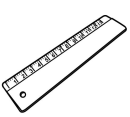 1º SEMANA: ESPERANZA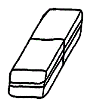 2º SEMANA: PERDÓN  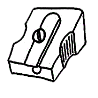 3º SEMANA: ORACIÓN 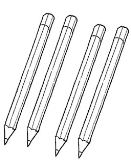 4º SEMANA:  COMPARTIR